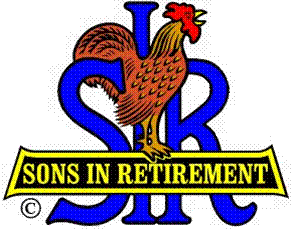 Las Trampas Branch 116Luncheon Meeting AgendaJanuary 16, 201711:40 AM Call to Order – Big Sir.Pledge of Allegiance.Invocation:  Dave Williams Introduce Head TableLittle Sir:  Marty KatzChaplin: Dave WilliamsGuest:  Bill Holly Introduce Guests & VisitorsGuests:  Visitors:Induct New Members:  Jim Dugan (Sponsor: Ron Armijo) Big Sir Comments: Wayne Smith – Storyteller Verify Committee Head Positions for Directory. Move to Boundary Oak.Ballots:  Pick one option only.  Two marked negates ballot.  Ballots will be picked up and counted at the end of the luncheon.	  Advantages of the move.12:00 PM – Lunch12:15 PM Committee Reports Sunshine Report – Matt Arena. Raffle Drawing12:30 PM Bill Holly – Branch 116 move.Jim Barstow presentation with KatieVoting – “Do We Go or Do We Stay”???Pick up Ballots.Little Sir:Ask December & January Birthday guys to stand / sing Happy Birthday (Paul King & Robbie)Drawing for Free Lunch.Sign God Bless America.Count Ballots – Jim Barstow